Concepto Nº 5691024-03-2021Superintendencia de Industria y ComercioBogotá D.C., 24 de marzo de 2021{Datos Personales eliminados en virtud de la Ley 1580 de 2012}Reciba cordial saludo.De conformidad con lo previsto en el artículo 28 de la Ley 1755 de 2015, que sustituyó el Título II del Código de Procedimiento Administrativo y de lo Contencioso Administrativo, fundamento jurídico sobre el cual se funda la consulta objeto de la solicitud, procede la SUPERINTENDENCIA DE INDUSTRIA Y COMERCIO a emitir un pronunciamiento, en los términos que a continuación se pasan a exponer:1. OBJETO DE LA CONSULTAAtendiendo a la solicitud por usted radicada ante esta Entidad a través su comunicación del 9 de febrero de 2021 en la cual señala:“El motivo de la consulta es que en nuestro lugar de trabajo las personas de talento humano enviaron a través de correo electrónico institucional una base de datos con los datos de todas las personas vinculadas a la entidad a todos nuestros correos institucionales, incluyendo los salarios, dirección donde vivimos, EPS, tipo de contrato, celular, etc. Esto sin el consentimiento de nosotros, ya que en ninguna parte nos han notificado que esta información se vaya a suministrar a ninguna parte y/o el manejo de la información privada de nosotros. Consideramos que es una violación grave a la privacidad de cada uno de nosotros y que además se violaron los principios de la ley de \"habeas data\" y quisiéramos saber que se puede hacer al respecto, ya que nosotros somos empleados públicos de una entidad pública y este comunicado se hizo dirigido a nuestras cuentas de correo institucionales desde un correo institucional que representa al departamento de talento humano de la entidad en mención. Quedamos pendientes de cualquier guía que nos puedan brindar, y enviaremos evidencias de ser necesario”.Nos permitimos realizar las siguientes precisiones:2. CUESTIÓN PREVIAReviste de gran importancia precisar en primer lugar que la SUPERINTENDENCIA DE INDUSTRIA Y COMERCIO a través de su Oficina Asesora Jurídica no le asiste la facultad de dirimir situaciones de carácter particular, debido a que, una lectura en tal sentido, implicaría la flagrante vulneración del debido proceso como garantía constitucional.Al respecto, la Corte Constitucional ha establecido en la Sentencia C-542 de 2005:“Los conceptos emitidos por las entidades en respuesta a un derecho de petición de consulta no constituyen interpretaciones autorizadas de la ley o de un acto administrativo. No pueden reemplazar un acto administrativo. Dada la naturaleza misma de los conceptos, ellos se equiparan a opiniones, a consejos, a pautas de acción, a puntos de vista, a recomendaciones que emite la administración pero que dejan al administrado en libertad para seguirlos o no”.Ahora bien, una vez realizada la anterior precisión, se suministrarán las herramientas de información y elementos conceptuales necesarios que le permitan absolver las inquietudes por usted manifestadas, como sigue:3. FACULTADES DE LA SUPERINTENDENCIA DE INDUSTRIA Y COMERCIO EN MATERIA DE PROTECCIÓN DE DATOS PERSONALESLa Ley 1581 de 2012, en su artículo 21 señala las siguientes funciones para la Superintendencia de Industria y Comercio:a) Velar por el cumplimiento de la legislación en materia de protección de datos personales.b) Adelantar las investigaciones del caso, de oficio o a petición de parte y, como resultado de ellas, ordenar las medidas que sean necesarias para hacer efectivo el derecho de hábeas data. Para el efecto, siempre que se desconozca el derecho, podrá disponer que se conceda el acceso y suministro de los datos, la rectificación, actualización o supresión de los mismos.c) Disponer el bloqueo temporal de los datos cuando, de la solicitud y de las pruebas aportadas por el Titular, se identifique un riesgo cierto de vulneración de sus derechos fundamentales, y dicho bloqueo sea necesario para protegerlos mientras se adopta una decisión definitiva.d) Promover y divulgar los derechos de las personas en relación con el Tratamiento de datos personales e implementara campañas pedagógicas para capacitar e informar a los ciudadanos acerca del ejercicio y garantía del derecho fundamental a la protección de datos.e) Impartir instrucciones sobre las medidas y procedimientos necesarios para la adecuación de las operaciones de los Responsables del Tratamiento y Encargados del Tratamiento a las disposiciones previstas en la presente ley.f) Solicitar a los Responsables del Tratamiento y Encargados del Tratamiento la información que sea necesaria para el ejercicio efectivo de sus funciones.g) Proferir las declaraciones de conformidad sobre las transferencias internacionales de datos.h) Administrar el Registro Nacional Público de Bases de Datos y emitir las órdenes y los actos necesarios para su administración y funcionamiento.i) Sugerir o recomendar los ajustes, correctivos o adecuaciones a la normatividad que resulten acordes con la evolución tecnológica, informática o comunicacional.j) Requerir la colaboración de entidades internacionales o extranjeras cuando se afecten los derechos de los Titulares fuera del territorio colombiano con ocasión, entre otras, de la recolección internacional de datos personales.k) Las demás que le sean asignadas por ley.4. APLICACIÓN DE LA LEY 1581 DE 2012 A INFORMACIÓN CONTENIDA EN BASES DE DATOSEn los términos del literal c) del artículo 3 de la Ley 1581 de 2012, el dato personal se define como cualquier información vinculada o que pueda asociarse a una o varias personas naturales determinadas o determinables. La Corte Constitucional mediante sentencia C-748 de 2011 señaló que la jurisprudencia constitucional ha precisado que las características de los datos personales (en oposición a los impersonales) son las siguientes:i) Estar referidos a aspectos exclusivos y propios de una persona natural,ii) Permiten identificar a la persona, en mayor o menor medida, gracias a la visión de conjunto que se logre con el mismo y con otros datos;iii) Su propiedad reside exclusivamente en el titular del mismo, situación que no se altera por su obtención por parte de un tercero de manera lícita o ilícita, yiv) Su tratamiento está sometido a reglas especiales (principios) en lo relativo a su captación, administración y divulgación.Por su parte, el literal g) del artículo 3 define el tratamiento como cualquier operación o conjunto de operaciones sobre datos personales, tales como la recolección, almacenamiento, uso, circulación o supresión. Al respecto la Corte Constitucional en la mencionada sentencia señaló lo siguiente:"Los principios, derechos, deberes y sanciones que contempla la normativa en revisión incluyen, entre otros, la recolección, la conservación, la utilización y otras formas de procesamiento de datos con o sin ayuda de la informática. En consecuencia, no es válido argumentar que la ley de protección de datos personales cobija exclusivamente el tratamiento de datos que emplean las nuevas tecnologías de la información, dejando por fuera las bases de datos manuales, lo que resultaría ilógico, puesto que precisamente lo que se pretende con este proyecto es que todas las operaciones o conjunto de operaciones con los datos personales quede regulada por las disposiciones del proyecto de ley en mención, con las salvedades que serán analizadas en otro apartado de esta providencia. En este orden de ideas, esta definición no genera problema alguno de constitucionalidad y por tanto será declarada exequible."El literal b) define las bases de datos como el conjunto organizado de datos personales que sea objeto de tratamiento, frente a lo cual la Corte Constitucional mediante Sentencia C-748 de 2011 señaló lo siguiente:“Pese a que esta definición es bastante amplia y parece coincidir más con la de banco de datos empleada en la Ley 1266, en tanto el legislador goza de libertad de configuración en la materia, puede adoptar definiciones diferentes dependiendo de la regulación. Ahora bien, la definición se ajusta a la Carta, pues cobija todo espacio donde se haga alguna forma de tratamiento del dato, desde su simple recolección, lo que permite extender la protección del habeas data a todo tipo de hipótesis. En concordancia, la Sala recuerda, como se indicó en la consideración 2.4.3.2., que el concepto de base de datos cobija los archivos, entendidos como depósitos ordenados de datos, lo que significa que los archivos están sujetos a las garantías previstas en el proyecto de ley”.Por lo anterior, la información recolectada en bases de datos electrónicas encuadra dentro del concepto de dato personal y en consecuencia, les resulta aplicable el régimen de protección de datos personales prevista en la Ley 1581 de 2012 y su tratamiento se refiere a la utilización, recolección, almacenamiento, circulación y supresión.5. DERECHOS DEL TITULAR DE LOS DATOSEl artículo octavo de la Ley 1581 de 2012 contiene los derechos de los titulares de datos personales, que son los siguientes:a) Conocer, actualizar y rectificar sus datos personales frente a los Responsables del Tratamiento o Encargados del Tratamiento.b) Solicitar prueba de la autorización otorgada al Responsable del Tratamiento salvo cuando expresamente se exceptúe como requisito para el Tratamiento, de conformidad con lo previsto en el artículo 10 de la Ley 1581 de 2012;c) Ser informado por el Responsable del Tratamiento o el Encargado del Tratamiento, previa solicitud, respecto del uso que le ha dado a sus datos personales;d) Presentar ante la Superintendencia de Industria y Comercio quejas por infracciones a lo dispuesto en la presente ley y las demás normas que la modifiquen, adicionen o complementen;e) Revocar la autorización y/o solicitar la supresión del dato cuando en el Tratamiento no se respeten los principios, derechos y garantías constitucionales y legales. La revocatoria y/o supresión procederá cuando la Superintendencia de Industria y Comercio haya determinado que en el Tratamiento el Responsable o Encargado han incurrido en conductas contrarias a esta ley y a la Constitución;f) Acceder en forma gratuita a sus datos personales que hayan sido objeto de Tratamiento.6. LOS PRINCIPIOS PARA EL TRATAMIENTO DE DATOS PERSONALESEl artículo 4 de la Ley 1581 de 2012 señala los principios para el tratamiento de los datos personales, entre ellos, los que se mencionan a continuación:“b) Principio de finalidad: El Tratamiento debe obedecer a una finalidad legítima de acuerdo con la Constitución y la Ley, la cual debe ser informada al Titular;f) Principio de acceso y circulación restringida: El Tratamiento se sujeta a los límites que se derivan de la naturaleza de los datos personales, de las disposiciones de la presente ley y la Constitución. En este sentido, el Tratamiento solo podrá hacerse por personas autorizadas por el Titular y/o por las personas previstas en la presente ley;Los datos personales, salvo la información pública, no podrán estar disponibles en Internet u otros medios de divulgación o comunicación masiva, salvo que el acceso sea técnicamente controlable para brindar un conocimiento restringido solo a los Titulares o terceros autorizados conforme a la presente ley;g) Principio de seguridad: La información sujeta a Tratamiento por el Responsable del Tratamiento o Encargado del Tratamiento a que se refiere la presente ley, se deberá manejar con las medidas técnicas, humanas y administrativas que sean necesarias para otorgar seguridad a los registros evitando su adulteración, pérdida, consulta, uso o acceso no autorizado o fraudulento;h) Principio de confidencialidad: Todas las personas que intervengan en el Tratamiento de datos personales que no tengan la naturaleza de públicos están obligadas a garantizar la reserva de la información, inclusive después de finalizada su relación con alguna de las labores que comprende el Tratamiento, pudiendo solo realizar suministro o comunicación de datos personales cuando ello corresponda al desarrollo de las actividades autorizadas en la presente ley y en los términos de la misma”.En concordancia con lo anterior, el artículo 13 de la Ley 1581 de 2012 dispone lo siguiente en relación con las personas a quienes se les puede suministrar datos personales:“Personas a quienes se les puede suministrar la información. La información que reúna las condiciones establecidas en la presente ley podrá suministrarse a las siguientes personas:a) A los Titulares, sus causahabientes o sus representantes legales.b) A las entidades públicas o administrativas en ejercicio de sus funciones legales o por orden judicial.c) A los terceros autorizados por el Titular o por la ley.”Al respecto, la Corte Constitucional mediante Sentencia C-748 de 2011 señaló lo siguiente“La norma establece que la información podrá suministrarse a las siguientes personas: (i) a los Titulares, sus causahabientes o sus representantes legales, (ii) a las entidades públicas o administrativas en ejercicio de sus funciones legales o por orden judicial y (iii) a los terceros autorizados por el Titular o por la Ley.En cuanto al primero de los casos, esta posibilidad, en criterio de la Corte, es constitucional, en tanto el artículo 15 C.P. confiere a los sujetos concernidos la facultad de conocer la información que sobre ellos se haya incorporado en un sistema automatizado de información, y dentro de los mismos se encuentran sus representantes y aquellos que los suceden en razón de causa de muerte.Frente al segundo escenario permitido por el legislador, esto es la entrega de información a las entidades públicas y en virtud de una orden judicial, se harán las mismas observaciones que al estudiar el artículo 10, sobre los casos exceptuados de autorización. Por lo tanto, el ordinal b) debe entenderse que la entidad administrativa receptora cumpla con las obligaciones de protección y garantía que se derivan del citado derecho fundamental, en especial la vigencia de los principios de finalidad, utilidad y circulación restringida. Por lo tanto, debe encontrarse demostrado (i) el carácter calificado del vínculo entre la divulgación del dato y el cumplimiento de las funciones de la entidad del poder Ejecutivo; y (ii) la adscripción a dichas entidades de los deberes y obligaciones que la normatividad estatutaria predica de los usuarios de la información.Finalmente, en cuanto al ordinal c) que establece la posibilidad de la entrega de la información a “los terceros autorizados por el Titular o por la ley”, la Corte también reiterará lo señalado en la Sentencia C-1011 de 2008. Para el Tribunal, esas autorizaciones podrían “prestarse a equívocos, en el entendido que establecería una cláusula genérica, con base en la cual una ley posterior pudiera permitir la divulgación de información personal a otras personas, sin consideración de las garantías propias del derecho fundamental al hábeas data y de la vigencia de los principios de administración de datos personales. Al respecto, la extensión irrestricta de las posibilidades de divulgación de la información contradiría el principio de circulación restringida, comprendido por el legislador estatutario como la imposición de restricciones a la divulgación de datos en razón de su naturaleza, de la finalidad del banco de datos y de la vigencia de los citados principios.En consecuencia, esa prerrogativa dada al legislador debe entenderse en el entendido que se encuentra supeditada a la vigencia de las prerrogativas que se derivan del derecho al hábeas data y, en especial, a los principios de administración de datos personales.”Por lo anterior, los datos personales solo pueden suministrarse a: (i) el titular, sus causahabientes o representante legal, con el fin de garantizar el derecho fundamental de conocer donde se encuentra la información; (ii) a las entidades públicas o administrativas en ejercicio de sus funciones, y (iii) a un tercero previa autorización del titular o por la ley. En todos estos casos debe existir autorización por parte del titular y el tratamiento debe obedecer a la finalidad advertida en la autorización. Los responsables y encargados deben adoptar los procedimientos y las medidas necesarias para proteger la información cuya titularidad corresponde a otras personas diferentes y no relacionadas en la solicitud de suministro.7. LA AUTORIZACIÓN DEL TRATAMIENTO DE DATOSEn el tratamiento de los datos personales como la recolección, almacenamiento, uso, circulación o supresión de los mismos debe tenerse en cuenta el principio de libertad definido en el literal c) del artículo 4 de la Ley 1581 de 2012, según el cual el tratamiento solo puede ejercerse con el consentimiento, previo, expreso e informado del titular y los datos personales no pueden ser obtenidos o divulgados sin previa autorización, o en ausencia de mandato legal o judicial que releve el consentimiento. Al respecto, la Corte Constitucional mediante Sentencia C-748 de 2011 señaló lo siguiente:“En materia de manejo de información personal, el consentimiento exigido es además, calificado, por cuanto debe ser previo, expreso e informado. Sobre el particular, en la Sentencia C-1011 de 2008 se sostuvo que tales características concretan la libertad del individuo frente al poder informático.(…)En relación con el carácter previo, la autorización debe ser suministrada, en una etapa anterior a la incorporación del dato.(…)En relación con el carácter expreso, la autorización debe ser inequívoca, razón por la cual, al contrario de lo sostenido por algunos intervinientes, no es posible aceptarse la existencia, dentro del ordenamiento jurídico colombiano, de un consentimiento tácito.(…)En relación con el carácter informado, el titular no solo debe aceptar el Tratamiento del dato, sino también tiene que estar plenamente consciente de los efectos de su autorización”.Conforme al artículo 12 de la Ley 1581 de 2012, al solicitar la autorización por parte del titular de los datos personales se le debe informar: (i) el tratamiento al cual serán sometidos sus datos personales y la finalidad del mismo; (ii) el carácter facultativo de la respuesta, cuando estas versen sobre datos sensibles o sobre los datos de las niñas, niños y adolescentes; (iii) los derechos que le asisten como titular, entre ellos, el de la supresión de sus datos y (iv) la identificación, dirección física o electrónica y teléfono del responsable del tratamiento para que pueda ejercer sus derechos.La autorización del titular fue reglamentada a través del Decreto 1377 de 2013 que señala el responsable del tratamiento deberá adoptar procedimientos para solicitar, a más tardar en el momento de la recolección de sus datos, la autorización del titular para el tratamiento de los mismos e informarle los datos personales que serán recolectados así como todas las finalidades específicas del tratamiento para las cuales se obtiene el consentimiento.El artículo 10 de la Ley 1581 de 2012 menciona los casos en que no es necesaria la autorización. El artículo establece que la autorización del Titular no será necesaria cuando se trate de:a) Información requerida por una entidad pública o administrativa en ejercicio de sus funciones legales o por orden judicial;b) Datos de naturaleza pública;c) Casos de urgencia médica o sanitaria;d) Tratamiento de información autorizado por la ley para fines históricos, estadísticos o científicos;e) Datos relacionados con el Registro Civil de las Personas.Lo anterior sin perjuicio del cumplimiento de los principios de finalidad, de acceso y circulación restringida, de seguridad, de confidencialidad, y los demás del artículo 4 de la Ley 1581 de 2012.8. COMPETENCIA PARA ADELANTAR INVESTIGACIONES POR VULNERACIÓN A LOS DERECHOS DE LOS TIRULARES (SIC) DE DATOSConforme al artículo 21 de la Ley 1581 de 2012 le corresponde a la Superintendencia de Industria y Comercio a través de la Delegatura para la Protección de Datos Personales velar por el cumplimiento de la legislación en materia de protección de datos personales y adelantar las investigaciones del caso, de oficio o a petición de parte y, como resultado de ellas, ordenar las medidas que sean necesarias para hacer efectivo el derecho de hábeas data.El artículo 23 de la misma Ley establece que la Superintendencia de Industria y Comercio podrá imponer a los Responsables del Tratamiento y Encargados del Tratamiento las siguientes sanciones:a) Multas de carácter personal e institucional hasta por el equivalente de dos mil (2.000) salarios mínimos mensuales legales vigentes al momento de la imposición de la sanción. Las multas podrán ser sucesivas mientras subsista el incumplimiento que las originó;b) Suspensión de las actividades relacionadas con el Tratamiento hasta por un término de seis (6) meses. En el acto de suspensión se indicarán los correctivos que se deberán adoptar;c) Cierre temporal de las operaciones relacionadas con el Tratamiento una vez transcurrido el término de suspensión sin que se hubieren adoptado los correctivos ordenados por la Superintendencia de Industria y Comercio;d) Cierre inmediato y definitivo de la operación que involucre el Tratamiento de datos sensibles;En caso de que la entidad que se investiga por razón de una posible vulneración a los derechos de los titulares de datos personales sea de naturaleza pública, la autoridad competente para adelantar la investigación es la Procuraduría General de la Nación, de acuerdo con el parágrafo del artículo 23 de la Ley 1581 de 2012 que se transcribe a continuación:“Las sanciones indicadas en el presente artículo solo aplican para las personas de naturaleza privada. En el evento en el cual la Superintendencia de Industria y Comercio advierta un presunto incumplimiento de una autoridad pública a las disposiciones de la presente ley, remitirá la actuación a la Procuraduría General de la Nación para que adelante la investigación respectiva”.De acuerdo con esta norma, la Superintendencia de Industria y Comercio debe remitir la investigación una vez identifique que la posible vulneración proviene de una autoridad de carácter público.9. PRESENTACIÓN DE UNA QUEJA POR VULNERACIÓN A LOS DERECHOS SOBRE DATOS PERSONALESSi el titular de los datos considera que hay un posible incumplimiento de cualquiera de los deberes contenidos en la Ley 1581 de 2012, pueden presentar un reclamo ante el responsable del tratamiento o el encargado del tratamiento, quien tendrá un término de 15 días hábiles para atender la reclamación, contados a partir del día siguiente a la fecha de su recibo; de acuerdo con el artículo 15 debe seguir el procedimiento que se cita a continuación:“1. El reclamo se formulará mediante solicitud dirigida al Responsable del Tratamiento o al Encargado del Tratamiento, con la identificación del Titular, la descripción de los hechos que dan lugar al reclamo, la dirección, y acompañando los documentos que se quiera hacer valer. Si el reclamo resulta incompleto, se requerirá al interesado dentro de los cinco (5) días siguientes a la recepción del reclamo para que subsane las fallas. Transcurridos dos (2) meses desde la fecha del requerimiento, sin que el solicitante presente la información requerida, se entenderá que ha desistido del reclamo.En caso de que quien reciba el reclamo no sea competente para resolverlo, dará traslado a quien corresponda en un término máximo de dos (2) días hábiles e informará de la situación al interesado.2. Una vez recibido el reclamo completo, se incluirá en la base de datos una leyenda que diga "reclamo en trámite" y el motivo del mismo, en un término no mayor a dos (2) días hábiles. Dicha leyenda deberá mantenerse hasta que el reclamo sea decidido.3. El término máximo para atender el reclamo será de quince (15) días hábiles contados a partir del día siguiente a la fecha de su recibo. Cuando no fuere posible atender el reclamo dentro de dicho término, se informará al interesado los motivos de la demora y la fecha en que se atenderá su reclamo, la cual en ningún caso podrá superar los ocho (8) días hábiles siguientes al vencimiento del primer término”.El artículo 16 de la misma Ley señala que el titular de los datos solo podrá elevar queja ante la Superintendencia de Industria y Comercio una vez haya agotado el trámite de consulta o reclamo ante el Responsable del Tratamiento o Encargado del Tratamiento, razón por la cual la presentación de este reclamo y el agotamiento de término legal de respuesta es un requisito de procedibilidad para que se adelante la investigación por esta Superintendencia.Para iniciar la queja ante esta Superintendencia el titular de los datos debe ingresar al enlace https://servicioslinea.sic.gov.co/servilinea/ServiLinea/Menuusuario/0 e introducir la información solicitada bajo la pestaña “problema con su historia de crédito o con su información personal” como se señala en la siguiente imagen.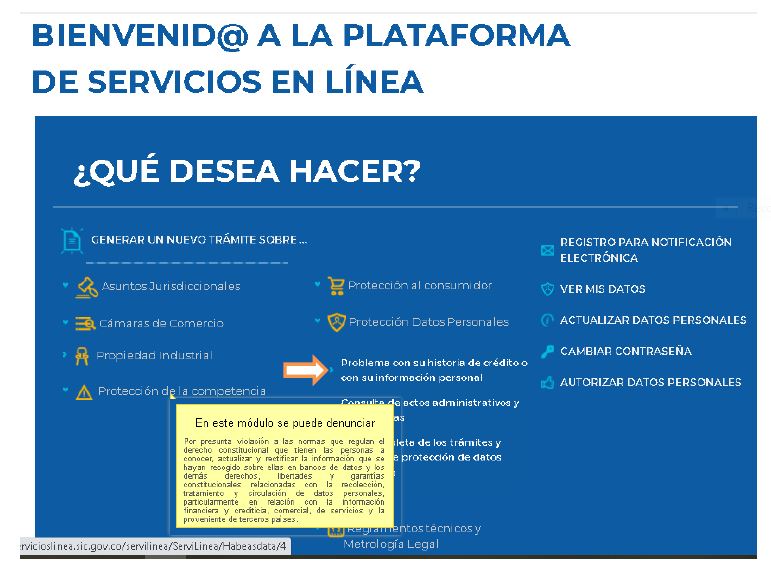 10. CONSIDERACIONES FINALES EN TORNO A LA CONSULTA PRESENTADASe recuerda en primer lugar que los conceptos emitidos por las entidades en respuesta a un derecho de petición de consulta no constituyen interpretaciones autorizadas de la ley o de un acto administrativo, no pueden reemplazar un acto administrativo y que no es competencia de esta Oficina resolver casos concretos.En línea con lo anterior y teniendo en cuenta que a este punto se ha logrado la exposición de las consideraciones de orden legal, jurisprudencial y doctrinal, en el marco de los interrogantes planteados en la solicitud formulada, nos permitimos manifestar que:- Los responsables del tratamiento de los datos personales tienen la obligación de obtener la autorización por parte del titular al momento de su recolección informándole la finalidad específica del tratamiento, esto es, la recolección, el almacenamiento, la circulación, uso y/o supresión de los mismos a través de mecanismos que garanticen su consulta posterior. Se entiende que el titular de la información ha dado su autorización cuando: i) sea por escrito; (ii) sea oral o (iii) mediante conductas inequívocas, es decir, aquellas que no admiten duda o equivocación del titular que permitan concluir de forma razonable que otorgó la autorización. El silencio no puede asimilarse a una conducta inequívoca.- Al solicitar la autorización por parte del titular de los datos personales se le debe informar: (i) el tratamiento al cual serán sometidos sus datos personales y la finalidad del mismo; (ii) el carácter facultativo de la respuesta, cuando estas versen sobre datos sensibles o sobre los datos de las niñas, niños y adolescentes; (iii) los derechos que le asisten como titular, entre ellos, el de la supresión de sus datos y (iv) la identificación, dirección física o electrónica y teléfono del responsable del tratamiento para que pueda ejercer sus derechos.- Los datos personales solo pueden suministrarse a: (i) el titular, sus causahabientes o representante legal, con el fin de garantizar el derecho fundamental de conocer donde se encuentra la información; (ii) a las entidades públicas o administrativas en ejercicio de sus funciones, y (iii) a un tercero previa autorización del titular o por la ley. En todos estos casos debe existir autorización por parte del titular y el tratamiento debe obedecer a la finalidad advertida en la autorización. Los responsables y encargados deben adoptar los procedimientos y las medidas necesarias para proteger la información cuya titularidad corresponde a otras personas diferentes y no relacionadas en la solicitud de suministro.- Los titulares de datos personales pueden solicitar al responsable o encargado del tratamiento de los datos prueba de la autorización otorgada (salvo cuando expresamente se exceptúe como requisito para el Tratamiento) y que se revoque la autorización y la supresión del dato cuando en el Tratamiento no se respeten los principios, derechos y garantías constitucionales y legales.- En caso de que haya una vulneración a los derechos de los titulares de datos personales, puede iniciar una queja ante esta Superintendencia por el mecanismo descrito en el numeral 9 de este concepto.Finalmente, le informamos que algunos conceptos de interés general emitidos por la Oficina Jurídica, así como las resoluciones y circulares proferidas por esta Superintendencia, las puede consultar en nuestra página web http://www.sic.gov.co/Doctrina-1En la Oficina Asesora Jurídica de la Superintendencia de Industria y Comercio estamos comprometidos con nuestros usuarios para hacer de la atención una experiencia de calidad. Por tal razón le invitamos a evaluar nuestra gestión a través del siguiente link http://www.encuestar.com.co/index.php/2100?lang=esQAtentamente,ROCÍO SOACHA PEDRAZAJefe Oficina Asesora JurídicaAsunto:Radicación: 21-56910Trámite: 113Actuación: 440Folios: 15